Zebra daily routine 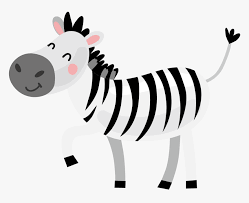 